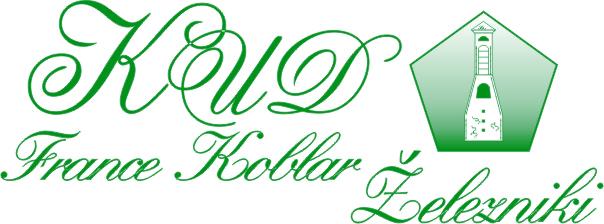 Poročilo o proslavi, prireditviNaslov proslave, prireditveOrganizator prireditveKraj (prireditveni prostor)Datum in uraProgram pripraviVodja programa / RežiserNastopajočiScena, ozvočenjeOpombe